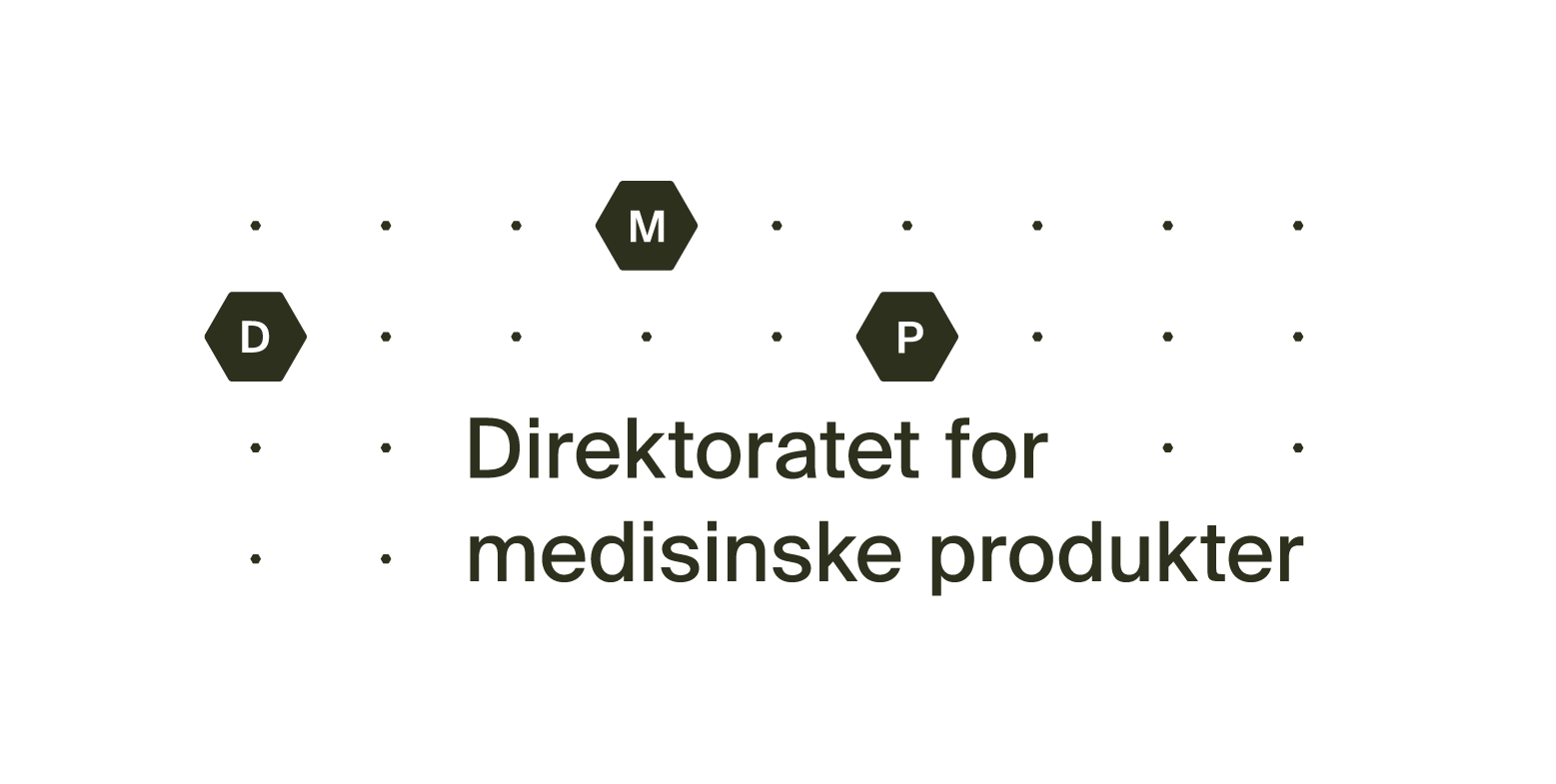 Melding om bivirkninger avlegemidler brukt til dyr 	Unntatt offentlighet jf. Offentleglova.§ 13 første ledd, jf. fvl § 13 første ledd nr 1)DMP sitt ref. nr. Skjemaet er på tre (3) sider. Send utfylt skjema til Direktoratet for medisinske produkter (DMP). Se postadresse på dmp.no.DEFINISJONERBivirkninger er sykdommer eller uønskede og/eller skadede reaksjoner som er forårsaket av legemiddel i normal dosering.Alvorlige bivirkninger er slike som har medført død, livstruende sykdom, vedvarende betydelig nedsatt funksjonsevne og/eller ytelse, klinikkinnleggelse eller avliving.Normal dosering er den dosering som er foreskrevet. For reseptfrie midler er normal dosering den dosering som er angitt på pakningen, bortsett frå når veterinær har anbefalt noe annet.MELDESYSTEMETS FORMÅLDirektoratet for medisinske produkter skal overvåke legemidlenes sikkerhet. Meldesystemet skal bidra til å fremskaffe data om alvorlige bivirkninger, og signaler om nye, tidligere ukjente bivirkninger. Ny kunnskap skal komme veterinærene til gode i form av endring i preparatomtalen (indikasjoner, kontraindikasjoner, bivirkninger, dosering, forsiktighetsregler eller interaksjoner), eller ved informasjon gjennom andre medier.Melding bør sendes på mistanke. Det er ikke nødvendig å kunne bevise at legemidlet er årsak til reaksjonen.Det er selvsagt en fordel med best mulig utredning. Bekreftelse av årsakssammenheng mellom legemiddelbruk og sjeldne reaksjoner kan være vanskelig eller umulig før det foreligger flere meldinger eller epidemiologiske studier.Helst bør meldingen sendes i form av utfylt skjema.Spesielt bør det sendes melding ved sikker eller mistenkt:- Alvorlig bivirkning og utilsiktede virkninger i mennesker.- Bivirkning som ikke står i preparatomtalen.Det bør også sendes melding om:
- Utilstrekkelig tilbakeholdelsestid.
- Manglende effekt.- Interaksjoner med andre legemidler.- Generell bekymring omkring ett eller flere legemidler.Oppdatert 18.12.2023InnledningInnledning Veterinærens navn, adresse og telefonnummer Dyreeierens navn, adresse og telefonnummerBehandlet dyr (antall, art, rase, alder, vekt, kjønn og reproduksjonsstatus)Behandlet dyr (antall, art, rase, alder, vekt, kjønn og reproduksjonsstatus)Informasjon om legemidlet og behandlingenInformasjon om legemidlet og behandlingenInformasjon om legemidlet og behandlingenInformasjon om legemidlet og behandlingenInformasjon om legemidlet og behandlingenInformasjon om legemidlet og behandlingenInformasjon om legemidlet og behandlingenIndikasjon for behandlingen:      Indikasjon for behandlingen:      Indikasjon for behandlingen:      Indikasjon for behandlingen:      Indikasjon for behandlingen:      Indikasjon for behandlingen:      Indikasjon for behandlingen:      Legemiddelnavn og produsentLegemiddelnavn og produsentForm og styrkeDosering                  Dosering                  Behandlingens varighetBehandlingens varighetLegemiddelnavn og produsentLegemiddelnavn og produsentForm og styrkeDosering                  Dosering                  f.o.m.t.o.m.Mistenkt legemiddel:      Mistenkt legemiddel:      Batchnr. mistenkt legemiddel:      Batchnr. mistenkt legemiddel:      Andre legemidler brukt 
samtidig/ indikasjon:      Andre legemidler brukt 
samtidig/ indikasjon:      Mistenkt legemiddels administrasjonsveiMistenkt legemiddels administrasjonsveiMistenkt legemiddels administrasjonsveiMistenkt legemiddels administrasjonsveiMistenkt legemiddels administrasjonsveiMistenkt legemiddels administrasjonsveiMistenkt legemiddels administrasjonsveiInjeksjon: I.v. I.m. I.p. s.cAnnet:      
Sted:      Oral: I mat Direkte i munn Sonde I drikkeAnnet:      Oral: I mat Direkte i munn Sonde I drikkeAnnet:      Oral: I mat Direkte i munn Sonde I drikkeAnnet:      Lokal: Hud Øye Øre Munnhule Genitalorganer Intramammært
 Annet:      Lokal: Hud Øye Øre Munnhule Genitalorganer Intramammært
 Annet:      Lokal: Hud Øye Øre Munnhule Genitalorganer Intramammært
 Annet:      Andre opplysninger om administrasjonen:     Andre opplysninger om administrasjonen:     Andre opplysninger om administrasjonen:     Andre opplysninger om administrasjonen:     Andre opplysninger om administrasjonen:     Andre opplysninger om administrasjonen:     Andre opplysninger om administrasjonen:     Informasjon om mistenkt bivirkningInformasjon om mistenkt bivirkningFølge av bivirkningen Antall dyr som ble behandlet/viste symptomer/ble syke: Følge av bivirkningen Antall dyr som ble behandlet/viste symptomer/ble syke:  Livstruende reaksjon Restituert uten ettervirkning Ennå ikke restituert/under behandling Behandlet for bivirkningen Restituert med nedsett funksjonsevne/ytelse Avlivet, dato:              Dyret døde, dato:      Antall døde dyr:             Obdusert                                 Dødsårsak:     Beskrivelse av bivirkningen (Når inntrådte bivirkningen? Symptomer, tilstandens varighet, diagnostiske metoder og behandling):      Beskrivelse av bivirkningen (Når inntrådte bivirkningen? Symptomer, tilstandens varighet, diagnostiske metoder og behandling):      Er legemiddelprodusenten informert?          Ja              NeiEr legemiddelprodusenten informert?          Ja              Nei Vedlegg i form av epikriser, journalnotater eller obduksjonsrapporter gir verdifull tilleggsinformasjon. Vedlegg i form av epikriser, journalnotater eller obduksjonsrapporter gir verdifull tilleggsinformasjon.Andre tilleggsopplysningerAndre tilleggsopplysningerFeltet nedenfor fylles ut av DMPVURDERING Alvorlig    Lite alvorlig     A: Sannsynlig     B: Mulig     N: Lite sannsynlig     O: Ikke klassifiserbarProdukt:     Bivirkning:      Direktoratet for medisinske produkterDato:                                                                                                                                                                    e.f.